MINISTERIO DE EDUCACIÓN, CULTURA, CIENCIA Y TECNOLOGÍA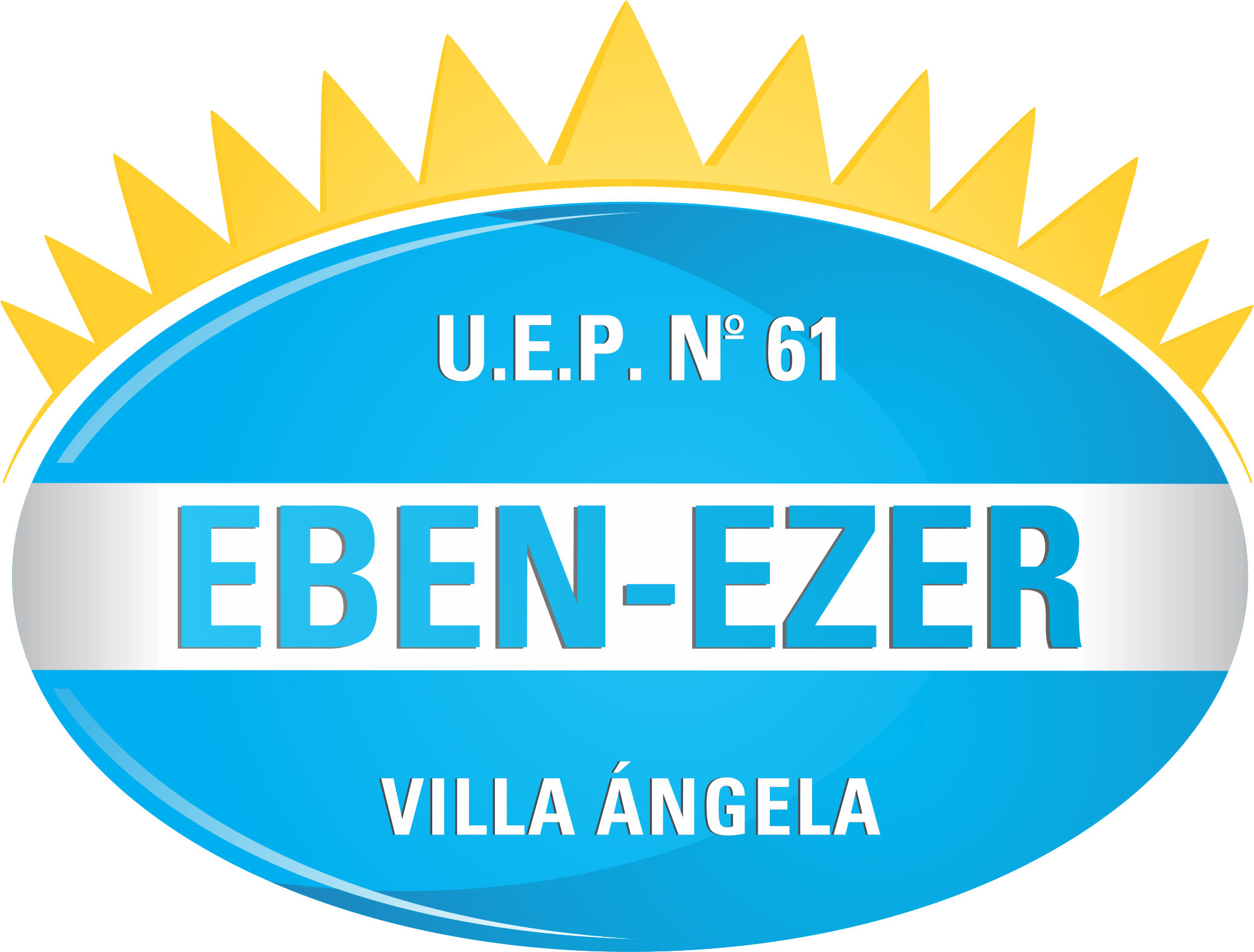 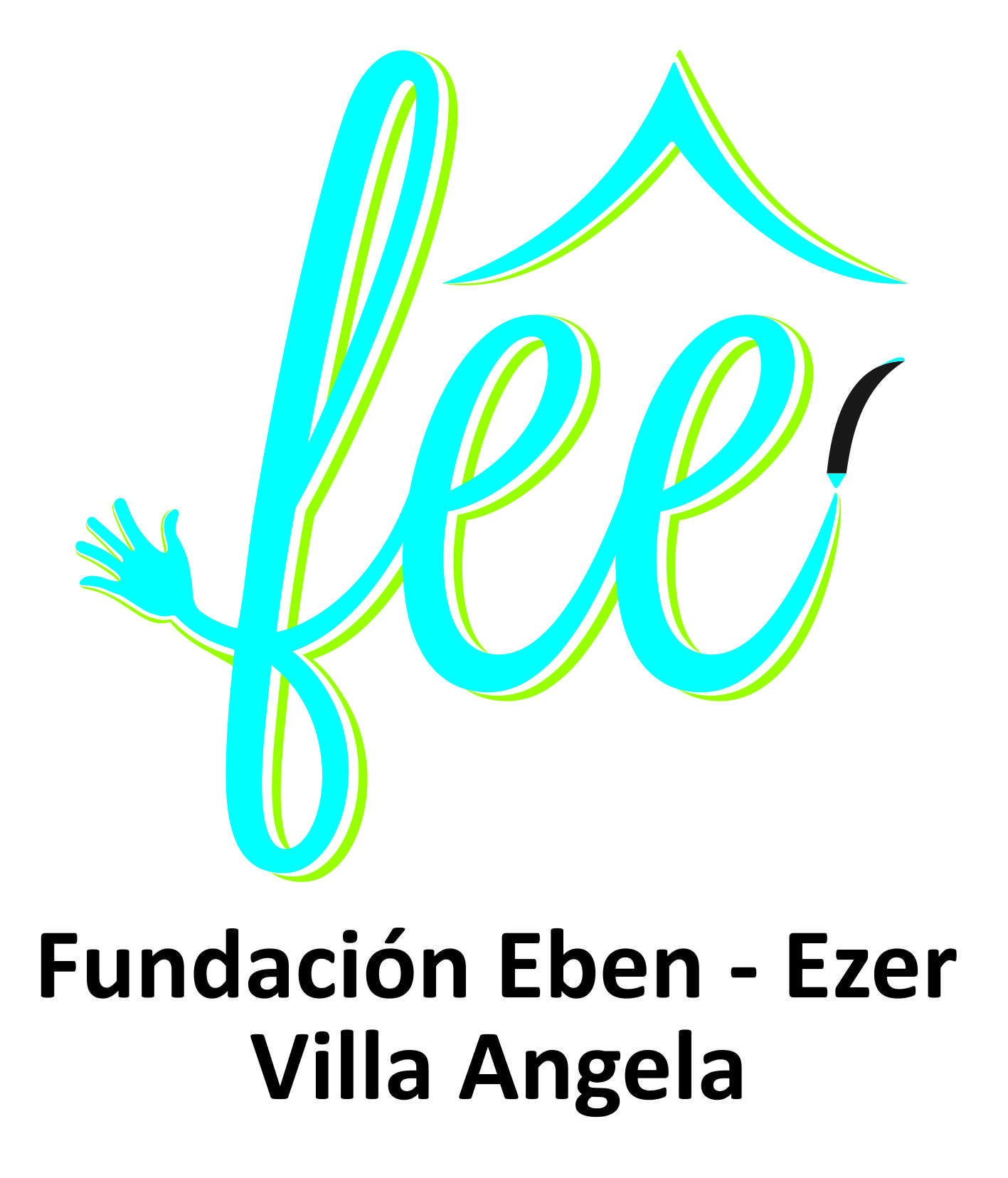 UNIDAD EDUCATIVA DE GESTIÓN PRIVADA N°61 “Eben – Ezer”Avda. Uruguay y   Pr. David A. Fuertes   TE. (03735) 431173eben_ezerva@yahoo.com.ar                           Villa Ángela – CHACO  (3540)PLANILLA ANEXA I – RESOLUCION N° 9858/12Solicitud de Ingreso de 5° Año Nivel SecundarioImportante: actualmente tiene alguna enfermedad o hay otra situación en particular que quisiera informar:…..…………………………………………………………………………………………………………………….--------------------------------                            ---------------------------                    --------------------------------         Madre                                                             Padre                                               Auxiliar DocentePadece las siguientes enfermedades: indicar con una cruz.SI NO DiabetesHemiasConvulsiones Problemas RespiratoriosProblemas Cardiacos Es alérgico (a que) consignarEn los últimos 60 días ha padecido: Luxaciones-Esguinces (torceduras de tobillos, hombros, muñecas, etc.)Enfermedades Infectocontagiosas: (papera, sarampión, varicela, etc.)Tuvo algún accidente que lo dejo incapacidad o impedimento?Documentación para presentar:SINO*1 Carpeta Colgante con Nepaco*Constancia Vacante: hasta que el alumno no tenga completa esta documentación no se podrá inscribir en esta Institución *Fotocopia de Certificado de  Estudios Primarios Completos de 7° Grado*Fotocopia de ambos lados de D.N.I. del Alumno*Fotocopia de Certificados o Partida de Nacimiento *Fotocopia de Carnet de Vacunas completo*Certificado de Buena Salud.*Certificado Buco-dental*Certificado de Domicilio (Seccional de Policía)*Cuaderno de Comunicaciones con apellido y nombre, forrado color negro.*Fotocopia de Constancia de C.U.I.L. (si el alumno tiene el C.U.I.L en el D.N.I. no hace falta la fotocopia)*Fotocopia de D.N.I. de ambos lados de los Responsables Parentales*Fotocopia de Recibo de sueldo de los Responsables Inscripción: